 Whole Herb RosemaryFused Olive Oil Whole Herb FusedMade with fresh wild Rosemary crushed with early harvest, green olives, this fused herb oil embodies the heart and soul of rosemary. It is both complex and aromatic and quite concentrated with ample pungency. Use anywhere rosemary might be used. Perfect with poultry, pork or lamb. Spectacular drizzled over sautéed vegetables and with roasted potatoes. Pairs well with the Sicilian Lemon White Balsamic, Oregano White Balsamic, and Pomegranate Dark Balsamic. Product of AUSTRALIAAll Natural, No artificial flavors or additional ingredients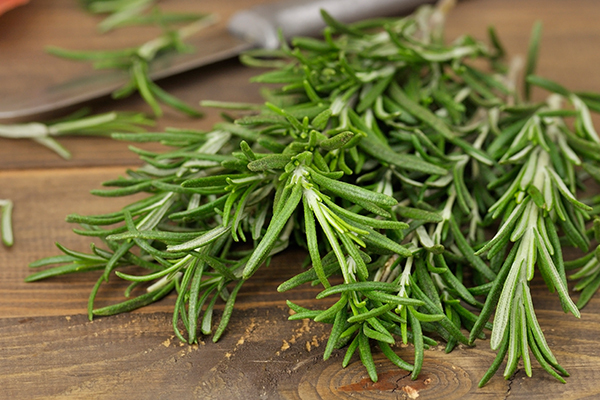 